Перечень 
научно-исследовательских проектов, печатных работФ.И.О.Директор института							     И.О. Фамилия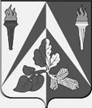 Конкурсной комиссии премии «Отличника» при поддержке депутата Законодательного собрания Свердловской области Е.Г. ЗяблицеваМинистерство науки и высшего образованияРоссийской ФедерацииФедеральное государственное бюджетноеобразовательное учреждение высшего образования«Уральский государственныйлесотехнический университет» (УГЛТУ)Сибирский тракт, д. 37,  г. Екатеринбург, 620100тел. (343) 221-21-00; тел./факс (343) 221-21-28 e-mail: general@m.usfeu.ru; http://usfeu.ruОКПО 02069243, ОГРН 1026605426814ИНН/КПП 6662000973/668501001Конкурсной комиссии премии «Отличника» при поддержке депутата Законодательного собрания Свердловской области Е.Г. Зяблицева___.___.20___ № _________Конкурсной комиссии премии «Отличника» при поддержке депутата Законодательного собрания Свердловской области Е.Г. Зяблицевана №____________от___.___.20___Конкурсной комиссии премии «Отличника» при поддержке депутата Законодательного собрания Свердловской области Е.Г. ЗяблицеваКонкурсной комиссии премии «Отличника» при поддержке депутата Законодательного собрания Свердловской области Е.Г. Зяблицева№п/пНазвание научной работыФорма работы (печатная, электронная)Выходные данныеОбъем, в п.л. или с.Соавторы123456а) научные работы в международных изданиях, включенных в Web of Science, Scopusа) научные работы в международных изданиях, включенных в Web of Science, Scopusа) научные работы в международных изданиях, включенных в Web of Science, Scopusа) научные работы в международных изданиях, включенных в Web of Science, Scopusа) научные работы в международных изданиях, включенных в Web of Science, Scopusа) научные работы в международных изданиях, включенных в Web of Science, Scopus12б) научные работы в российских изданиях из перечня ВАКб) научные работы в российских изданиях из перечня ВАКб) научные работы в российских изданиях из перечня ВАКб) научные работы в российских изданиях из перечня ВАКб) научные работы в российских изданиях из перечня ВАКб) научные работы в российских изданиях из перечня ВАК12в) научные работы в изданиях, индексируемых в РИНЦв) научные работы в изданиях, индексируемых в РИНЦв) научные работы в изданиях, индексируемых в РИНЦв) научные работы в изданиях, индексируемых в РИНЦв) научные работы в изданиях, индексируемых в РИНЦв) научные работы в изданиях, индексируемых в РИНЦ12г) научные работы в сборниках материалов конференций (тезисы), индексируемые в РИНЦг) научные работы в сборниках материалов конференций (тезисы), индексируемые в РИНЦг) научные работы в сборниках материалов конференций (тезисы), индексируемые в РИНЦг) научные работы в сборниках материалов конференций (тезисы), индексируемые в РИНЦг) научные работы в сборниках материалов конференций (тезисы), индексируемые в РИНЦг) научные работы в сборниках материалов конференций (тезисы), индексируемые в РИНЦ12д) научные работы в сборниках и в изданиях стран СНГд) научные работы в сборниках и в изданиях стран СНГд) научные работы в сборниках и в изданиях стран СНГд) научные работы в сборниках и в изданиях стран СНГд) научные работы в сборниках и в изданиях стран СНГд) научные работы в сборниках и в изданиях стран СНГ12е) научные работы в прочих изданиях и сборниках, не индексируемых в базах цитирования, в т.ч. в электронных изданияхе) научные работы в прочих изданиях и сборниках, не индексируемых в базах цитирования, в т.ч. в электронных изданияхе) научные работы в прочих изданиях и сборниках, не индексируемых в базах цитирования, в т.ч. в электронных изданияхе) научные работы в прочих изданиях и сборниках, не индексируемых в базах цитирования, в т.ч. в электронных изданияхе) научные работы в прочих изданиях и сборниках, не индексируемых в базах цитирования, в т.ч. в электронных изданияхе) научные работы в прочих изданиях и сборниках, не индексируемых в базах цитирования, в т.ч. в электронных изданиях12ж) наличие разработанного научно-исследовательского проектаж) наличие разработанного научно-исследовательского проектаж) наличие разработанного научно-исследовательского проектаж) наличие разработанного научно-исследовательского проектаж) наличие разработанного научно-исследовательского проектаж) наличие разработанного научно-исследовательского проекта